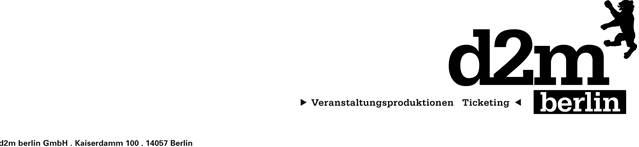 LARS REDLICH„Lars But Not Least!“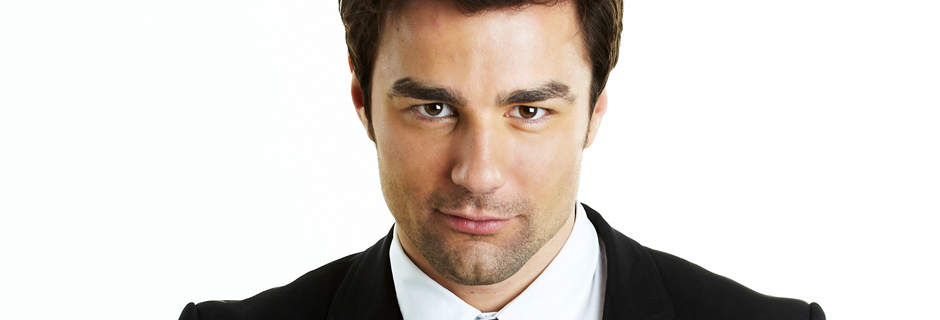 Das erste Soloprogramm des sympathischen Berliner Entertainers 

Lars Redlich – Der Thermomix unter den Kleinkünstlern: Er singt, swingt, springt von der Sopran-Arie in den Hip Hop, mimt den Rocker, die Diva, zückt die Klarinette für eine Klezmer-Nummer, textet Hits wie „Mandy“ oder „Ladies‘ Night“ brüllend komisch um und unternimmt einen zweistündigen Frontalangriff auf die Lachmuskeln! Seine eigenen Songs zeugen von Phantasie und grandiosem Humor, wie etwa das Lied über „Schorsch, die einzelne Socke“, die ihren Partner bei 60 Grad verliert. 

Herrlich, wie sich der Musical-Star (Grease, Rocky Horror Show, Disney in Concert u.v.m.) selber auf die Schippe nimmt, am Klavier zusammen mit dem Publikum ein Medley aus zugerufenen Songs improvisiert und z.B. Whitney Houston in „I will always love you“ perfekt parodiert – oder ist es gar eine Hommage? 

„Lars But Not Least!“ – Ein einzigartiges Zusammenspiel aus Show, intelligenter Comedy und Musikkabarett, das dem Zuschauer kaum Zeit zum Durchatmen lässt! Kein Wunder, dass Lars Redlich innerhalb kürzester Zeit mit diversen renommierten Kleinkunstpreisen überhäuft wurde.Kontakt Berlin, Brandenburg, Mecklenburg-Vorpommern, westdeutsche Städte: Thomas Kirch  / tk@d2mberlin.de / 030 – 755 492 551 Kontakt Sachsen, Sachsen-Anhalt, Thüringen: Katja Stondzik / ks@d2mberlin.de / 0341 - 44 25 84 25